                 Regional Healthcare Partnership 8  		      Monthly Conference Call  Tuesday, January 13, 2015 • 10:00-11:00 a.m.     Phone Number: 877-931-8150 • Participant Passcode: 1624814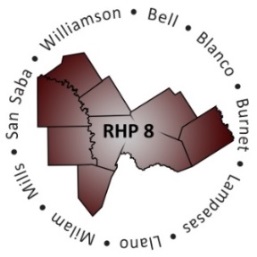 ATTENDANCEAGENDAWelcome and Introductions (10-10:05 a.m.)RHP 8 Learning Collaborative Updates and Upcoming Events (10:05-10:20 a.m.)RHP 8 January Monthly NewsletterCohort plans for DY4 and DY3 successesBell County Public Health Districts social media campaign to increase QPI numbersCenter for Life’s telehealth project that crosses into RHPs 11 and 13In December, Dr. Ray Helmcamp presented information about a free, online sustainability assessment tool on the monthly learning collaborative call. Access the link to the tool in the newsletter.RHP 8 Behavioral Health and Primary Care Cohort  The Cohort team will meet Wednesday, January 21st, from 1:15-3:15 at Seton Highland Lakes in Burnet.The Cohort will concentrate on two aims during DY4:Identification of resources for payment of medication for indigent patients (specific focus is on the 7-10 day gap that occurs between receiving a prescription, and receipt of patient assistance program medications in the mail, even when applied for timely by the prescriber.)Identification of resources for transportation to care and medication pick up/delivery.Visit the Cohort meeting materials webpage for meeting minutes.
RHP 8 First, DY4, Face-to-Face Learning Collaborative EventDate:  Thursday February 19, 2015Time: 1:00 – 4:00 p.m.Location: Texas A&M Health Science Center - AuditoriumRegister: Participants are required to register. Email Gina Lawson by February 12th at glawson@tamhsc.edu.Keynote speaker: Melissa Rowan, Healthcare Policy Director of the Texas Council of Community Centers – she will present on the current state of mental health in Texas. Two panels, each with three persons. These panels will consist of DSRIP Providers implementing behavioral health projects focused on children, or patient navigation. The focus on behavioral/mental health for event is a result of the feedback the Anchor team received from the surveys during the August learning collaborative. A majority selected behavioral/mental health as an area to focus.Email Gina Lawson to register: glawson@tamhsc.edu RHP 11, 13, 16 & 19 host a statewide learning collaborative event with a rural provider focusContact Kathy Lee, RHP 16 for more information and to share discussion topic ideas k.lee@cmhos.orgAll day, March 6 at the State Capitol, AustinVariety of health topics; opportunity for Providers with similar projects to come together“Raise the Floor” – Focus Areas and Open Discussion (10:20-10:55 a.m.)Project Spotlight: “Establishing Outpatient Substance Abuse (SA) Treatment Sites in RHP 8”Presented by: Jamie Schmitt, Director of Outpatient Treatment ServicesBluebonnet Trails Community Services (BTCS)In DY3, the project served 212 unduplicated clients in RHP 8.BTCS offers substance abuse (SA) projects in RHP 7 & 8, offering recovery programs that include intensive, quality care at continuing levels of care such as a 6-week intensive level, and supportive care level with a flexible program schedule to integrate with work and school (days, evenings, and Saturdays).Some patients receive services for over a year and continue on to be peer recovery coaches.The cannabis use treatment adolescent program curriculum was found to be the best fit by leaders, community stakeholders, youth, and family members because it is focused on improvement in school and attendance, improved behavior at home, and teaches youth to build on a positive systematic approach and use of community resources for sustained recovery.BTCS and Matt Smith with the Juvenile Justice system successfully collaborated with Georgetown ISD. By partnering with the school district, those who are testing positive for substances are still able to maintain school activities while receiving individual treatment and family support. After seeing GISD’s success, Round Rock and Burnet ISDs approached BTCS to collaborate.Challenges: Recruiting, hiring and retaining qualified work force. However, more applicants are coming in.Strict Texas Administrative Code (TAC) standards: Co-location of substance abuse and mental health TAC standards were a barrier. However, DSHS changed the TAC code in December. Now, co-located services may use the same doors and waiting rooms – thus removing the SA stigma. Now, all BTCS locations are integrated, offering immediate access to all types of services.Success stories:#1 – A woman was referred in from the crisis team with substance abuse issues and Child Protective Services (CPS) had removed her children. She needed in-patient treatment. BTCS was able to offer her assistance at the Georgetown Respite Center while waiting for access to intensive inpatient services. She received transport to the inpatient treatment center. BB trails staff made weekly contact with her and assisted with medication maintenance. She returned to home to Burnet. Then, while using Burnet outpatient services was reunited with her children. She continues the weekly program and has registered to be a peer recovery coach to have as a part-time job. BTCS receives pictures and thank you cards from her children. #2 – A female adolescent who graduated from a BTCS program returned to share her uplifting story at an alumni meeting. She had moved to Georgetown, had been suspended from school for selling drugs. She participated and graduated from BTCS SA recovery program and was able to reduce her stay at the alternative school. She now has a job she loves at Starbucks.Innovator Agent: “Project Planning and Communication Plans” 
Presented by: Jennifer LoGalbo, RHP 8 Anchor TeamJennifer provided an overview of the Project Management Process, a 25-step Planning Phase. The focus was on the positive impact of communication plans as a method to coordinate different aspects of the project team’s communication needs. Meeting facilitation tips provided as well.Open DiscussionNext Steps/Adjourn (10:55-11 a.m.)Next Conference Call: Tuesday, February 10, 2015, 10:00 – 11:00 a.m.Guest presenter: Lydia Long, Improvement Advisor – Center for Experience and Effectiveness, Seton Healthcare FamilyOrganizationName(s)Bell County Public Health DistrictRenee StewartBluebonnet TrailsBeth McClaryJamie SchmittMeghan NadolskiMarlene BuchananMorgan StarrCenter for LifeAlexis FletcherCentral Counties ServicesMichael PinonTia MaysKristin ZajicekHill Country MHMRKristie JacobyMike Cagle Little River HealthcareGeorge DeReeseScott & White – LlanoKim SchroederScott & White – MemorialBill GalinskySeton Harker HeightsZach DietzSeton Highland LakesCrissy CalvertSt. David’s Round Rock Medical CenterN/AWilliamson County and Cities Health DistrictMatt RichardsonRHP 8 Anchor TeamJennifer LoGalboGina LawsonOther StakeholdersElena Biasatti – Williamson County EMS Mobile Outreach, HealthCareLinkPauline VanMeurs -  Williamson County EMS Mobile OutreachKathy Lee – RHP 16